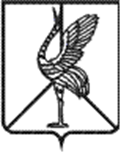 Совет городского поселения «Шерловогорское»РЕШЕНИЕ     19 мая 2015 года                                                                                    № 255поселок городского типа Шерловая ГораОб установлении границ территорий, в пределах которых осуществляется территориальное общественное самоуправление «Благоустройство»В соответствии со ст. 27 Федерального закона от 6 октября 2003 года № 131 – ФЗ «Об общих принципах организации местного самоуправления в Российской Федерации», ст. 16 Устава городского поселения «Шерловогорское», Положением о территориальном общественном самоуправлении в городском поселении «Шерловогорское», утвержденном решением Совета городского поселения «Шерловогорское» от 26 декабря 2014 г. № 203, Совет городского поселения «Шерловогорское» решил:1. Установить границы территорий, в пределах которых осуществляется территориальное общественное самоуправление согласно приложению.2. Настоящее решение вступает в силу на следующий день после  дня его официального опубликования (обнародования).3. Настоящее решение разместить на официальном сайте администрации городского поселения «Шерловогорское» в информационно-телекоммуникационной сети «Интернет».Глава городского поселения«Шерловогорское»                                                                    Н.Ю. Чернолихова     ПРИЛОЖЕНИЕ                                                                                                                        к решению Совета                                                                                                                      городского поселения                                                                                                                           «Шерловогорское»от 19 мая 2015 г. № 255Границы территорий, на которых осуществляется территориальное общественное самоуправление (далее ТОС).ТОС – «Благоустройство»____________________________________Наименование улицыНомера домов Степная№№ 9, 4, 13, 2г, 6   Бабушкина№№ 4а, 10    50 лет Октября№№ 56, 60, 22, 72     Железнодорожная№№ 36    Пушкина№№ 7, 2б, 19, 9, 2а, 14, 23, 6, 7, 12, 5а, 11        Гастелло№№ 14в, 13, 8, 5а, 14г, 12, 1         Курнатовского№№ 16, 14, 9, 12, 10      